T.C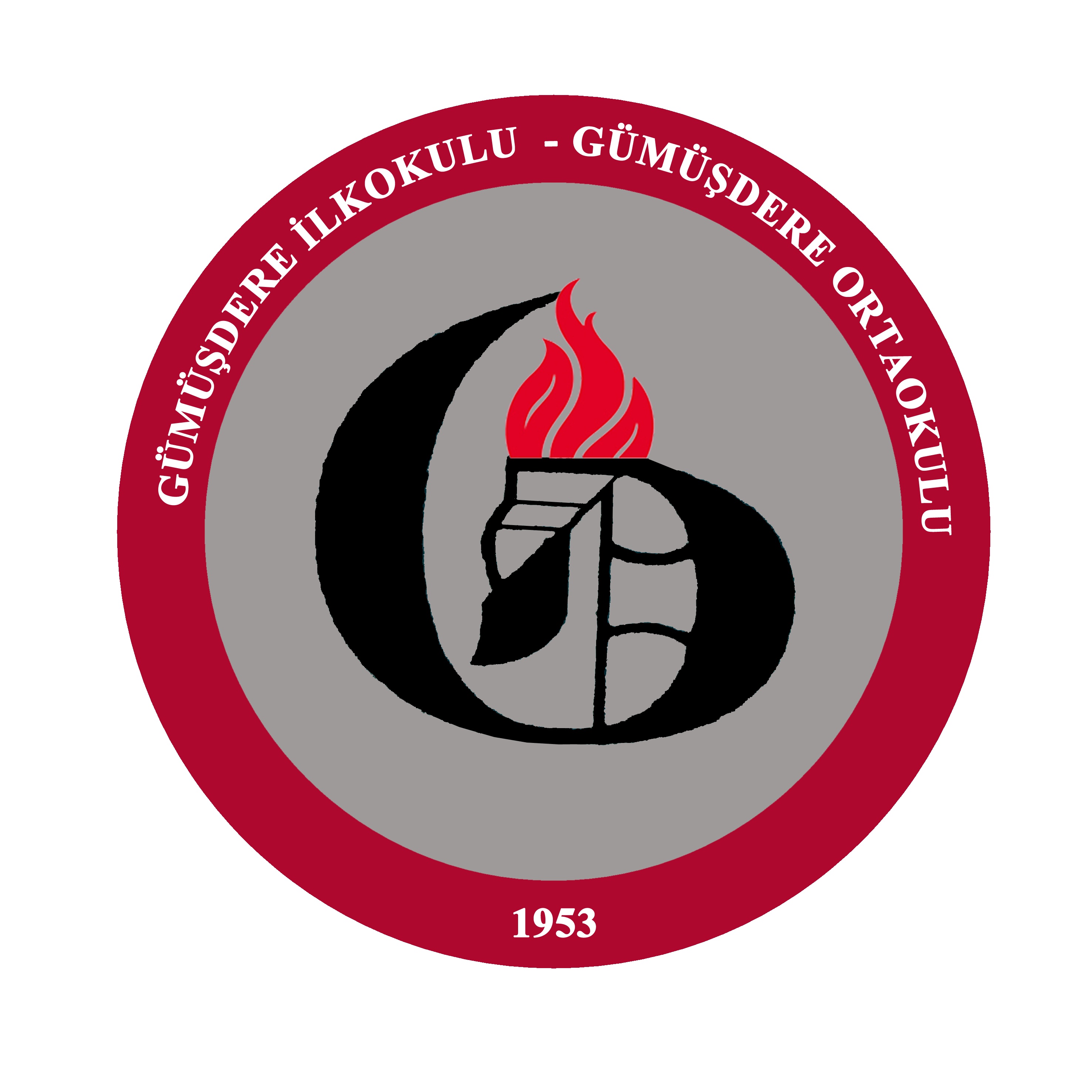 SARIYER KAYMAKAMLIĞIGümüşdere İlkokulu ve OrtaokuluOKUL – VELİ - ÖĞRENCİ SÖZLEŞMESİ1.BÖLÜMGenel Esaslar Amaç Madde 1- Bu sözleşmenin amacı, okul ile veli öğrenci arasındaki hak ve sorumlulukları düzenlemek, veli ve öğrencinin okulun eğitim öğretim ortamına aktif katılımını sağlamak ile ilgili esasları düzenlemektir. Kapsam Madde 2- Bu sözleşmenin maddeleri Gümüşdere İlkokulu ve Ortaokulu öğrencilerini ve velilerini kapsar. Dayanak Madde 3- Bu Sözleşme, 1739 Milli Eğitim Temel Kanunu, MEB Okul Öncesi ve İlköğretim Kurumları Yönetmeliği, MEB Sosyal Etkinlikler Yönetmeliği, MEB Rehberlik Hizmetleri Yönetmeliği hükümlerine dayanılarak hazırlanmıştır. Tanımlar Madde 4- Bu sözleşmede geçen; Okul: Gümüşdere İlk/OrtaokulunuÖğrenci: : Gümüşdere İlk/Ortaokulu Öğrencisini, Veli: Gümüşdere İlkokulu/Ortaokulu öğrencisinin annesi, babası veya kanunen sorumluluğunu üstlenen kişiyi, Okul Müdürü: : Gümüşdere İlk/Ortaokulu müdürünü, Taraflar: Sözleşmeyi imzalayan veli, öğrenci, okul müdürünü, İlgili Mevzuat: Okul yönetiminin bağlı olduğu her türlü kanun, yönetmelik, yönerge, genelge, emir ve resmi yazıları ifade eder. 2.BÖLÜMOkulun Hakları Madde 5- Okul bu sözleşmeye dayanak olan kanun, yönetmelik, genelge ve yönergede belirtilen tüm haklara sahip olmanın yanı sıra; 1-Okul toplumundan ve çevreden saygı ve destek görmek2- Okulca alınan tüm kararlara ve okul kurallarına uyulmasını istemek 3-Planlanmış eğitim etkinliklerinin yer, zaman ve içeriğinde değişiklik yapmak 4- Destekleyici, güvenli ve katılımcı bir işbirliği içinde çalışmak 5- Ödül ve cezalara karar vermek; öğrenci ve velilerin bu kararları saygıyla karşılamasını ve önerilere uyulmasını beklemek 6- Okulun hedeflerine uygun planlamalara öğrenci ve velilerin katılımını ve desteğini beklemek 7- Okul, ilgili mevzuatın tüm yükümlülüklerini yerine getirmek, 8- Eğitim ve öğretimde okul olarak alınan kararlarda tüm birim ve bireylerin katılmalarını istemek 9- Veli ve öğrenci hakkında gerekli bilgileri araştırmak, ya da bu bilgileri kendilerinden istemek, 10- Öğrencilerden yapabileceklerinin en iyisini yapmalarını istemek, 11- Öğrencilerin söz ve davranışlarından sorumlu olmalarını istemek haklarına sahiptir Okulun Sorumlulukları Madde 6- Okul, bu sözleşmeye dayanak olan kanun, yönetmelik, genelge, yönerge ve ilgili mevzuatta belirtilen tüm sorumlulukları yerine getirmenin yanında 1- Öğrencilerin akademik ve sosyal gelişimlerini destekleyecek materyal, ekipman ve teknolojik donanım sağlamak. 2- Okulda olumlu bir kültür yaratmak. 3- Öğrenci, veli ve çalışanlar arasında hiçbir nedenden dolayı ayrım yapmamak. 4- Eğitim ve öğretim sürecini okulun duvarlarıyla sınırlamamak. 5- Öğrencilerin, velilerin ve okul çalışanlarının kendilerini ve fikirlerini ifade edebilecekleri fırsatlar yaratmak. 6- Okulun güvenilir ve temiz olmasını sağlamak. 7-Öğrenciler için iyi bir model olmak. 8-Okulun ve öğrencinin ihtiyaçları doğrultusunda sürekli gelişmek. 9- Okulda etkili öğrenmeyi destekleyecek bir ortam yaratmak. 	10- Okulun işleyişine ait kararların ve kuralların uygulanmasını takip etmek. 11- Okul-toplum ilişkisini geliştirmek. 12- Öğretmen, öğrenci ve veli görüşmelerini düzenlemek ve ilgilileri zamanında bilgilendirmek. 13- Okul çalışanlarının ihtiyaçları doğrultusunda eğitim seminerleri düzenlemek. 14- Okulun işleyişi ve yönetimi konusunda ilgili tarafları düzenli olarak bilgilendirmek.15- Veli ve öğrenci hakkında ihtiyaç duyulan bilgileri toplamak, değerlendirmek, sonuçlarını ilgililerle paylaşmak ve gizliliğini sağlamak. 16- Veli toplantılarının belirli aralıklarla ve düzenli olarak yapılmasını sağlamak. 17- Okul ve çevresinde şiddet içeren davranışlara kesinlikle izin vermemek. 18- Bilimsel ve süreli yayınları okul kütüphanesinde kullanıma sunmak, 19-Öğrenciler için toplumsal hizmet etkinlikleri planlamak ve bu hizmetleri yürütmek, 20- Okulumuzda her veli ve öğrencinin öğrenmesi için her türlü fırsatın verilebildiği bir ortam sağlamak 21- Okulumuzun, donanımları ve sosyal imkânlarını geliştirme gibi sorumlulukları vardır 3.BÖLÜMVelinin Hakları Madde 7- Veli, bu sözleşmeye dayanak olan kanun, yönetmelik, genelge, yönerge ve ilgili mevzuatta belirtilen tüm haklara sahip olmanın yanı sıra 1- Çocuğumun eğitimiyle ilgili tüm konularda bilgi almak. 2- Adil ve saygılı davranışlarla karşılanmak. 3- Çocuğuna okul ortamında nitelikli kaynaklar, eğitim ve fırsatlar sunulacağını bilmek. 4- Okulun işleyişi hakkında bilgi almak. 5- Okul yönetimine katılmak. 6- Öğrencisinin okuldaki gelişim süreciyle ilgili bilgi almak. 7- Okulda düzenlenen Eğitim Seminerlerinden yararlanmak. 8- Okulun bilgi-teknoloji laboratuarından yararlanmak. 9- Okul kütüphanesinden yararlanmak 10- Okula konferans vermek üzere davet edilen öğretim elemanlarından yararlanmak 11-Okul-aile birliğinin düzenleyeceği etkinliklerden yararlanmak. 12- Okulun web sayfasından yararlanmak haklarına sahiptier. Velinin Sorumlulukları Madde 8- veli, bu sözleşmeye dayanak olan kanun, yönetmelik, genelge, yönerge ve ilgili mevzuatta belirtilen tüm sorumluluklara sahip olmanın yanı sıra 1-Çocuğunun okula her gün zamanında, öğrenmeye hazır, okulun kılık-kıyafet kurallarına uygun bir şekilde gitmesini sağlamak 2- Okulun öğrenciler için düzenleyeceği etkinliklerde görev almak 3- Okulun duyuru ve yazılarını takip etmek4- Bilgi edinmek amacıyla gönderilen her tür anket ve formu doldurup zamanında geri göndermek 5- Okul Gelişim Yönetim Ekibi (OGYE) ve Okul-Aile Birliği seçimlerine, toplantılarına katılmak. 6- Okumaya, araştırmaya daha fazla zaman ayırması için televizyon seyretme ve oyun oynama saatlerini düzenlemesine yardımcı olmak. 7- Evde, o gün okulda yaptıklarını paylaşarak günün değerlendirmesini çocuğuyla birlikte yapmak 8- Çocuğunun uyku ve dinlenme saatlerine dikkat etmek. 9- Okulun düzenleyeceği aile eğitim seminerlerine katılmak. 10- Okul yönetiminin okul-aile ilişkilerini geliştirmek için yapacakları ev ziyaretlerini kabul etmek. 11- Öğrencinin disiplin kurallarına uyması için gerekli önlemleri almak. 12- Öğrencinin ruhsal ve fiziksel durumundaki değişmeleri hakkında okula zamanında bilgi vermek. 13- Aile ortamında fiziksel ve psikolojik şiddete izin vermemek. 14- Sene başında yapılacak olan okul-aile birliği toplantısında alınan ilgili kararlara uymak. 15- Okulun imkânlarının geliştirilmesinde ve sosyal etkinliklerle ilgili alanlarda aktif rol almak. 16- Öğrencinin okul kulüplerinin çalışmaları dâhilinde yapılan etkinliklere izin vermek, desteklemek, katılmak 17-Okulun, okul içerisinde ve okul dışında düzenleyeceği tüm etkinliklere destek olmak 18- Öğrencinin okulla ilgili ileteceği bir bilgiyi okul idaresi, rehberlik servisi ile değerlendirdikten sonra konu ile ilgili yargıda bulunmak. 19- Öğrenciyi belirli periyotlarla sağlık kontrolünden geçirmek. 20- Öğrencinin normal davranışından farklı bir durum gözlediğimde sınıf rehber öğretmeni ve okul psikolojik danışmanı ile görüşmek. 21- Öğrencinin arkadaşlarını ve onların ailelerini tanımaya çalışmak. 22- Öğrencinin zararlı alışkanlıklar edinmesini önlemek 23-Öğrenci ile ilgili önemli bilgileri/bilgi değişikliklerini(adres-telefon-ad soyad değişikliği vb.) en kısa zamanda okul idaresine bildirmek. 24- Kendisiyle ilgili okulu ilgilendiren bilgi değişikliklerini kısa sürede okul idaresine bildirmek 25- Öğrencinin okulda bilerek ya da bilmeyerek vereceği zararları ödemek. 26- Çağrıldığında en kısa zamanda okula gelmek27- Öğrencinin okula devamını sağlamak28- Veli bu sözleşmede belirtilen hiçbir sorumluluktan kaçınamaz, aksi takdirde doğabilecek her türlü aksaklıkta sorumluluktan kaçınamaz 4.BÖLÜMÖğrenci Hakları Madde 9- Öğrenci, bu sözleşmeye dayanak olan kanun, yönetmelik, genelge, yönerge ve ilgili mevzuatta belirtilen tüm haklara sahip olmanın yanı sıra 1- Düşüncelerini özgürce ifade etme 2- Güvenli ve sağlıklı bir okul ve sınıf ortamında bulunma 3- Bireysel farklılıklarına saygı gösterilme 	4- Kendisine ait değerlendirme sonuçlarını zamanında öğrenme 5- Kendisine ait özel bilgilerin gizliliğinin sağlanması 6- Okulun işleyişi, kuralları hakkında bilgilendirilme 7- Okul kurallarının uygulanmasında eşitliğin gözetimini isteme 	8- Kendini ve diğer öğrencileri tanıma, kariyer plânlama, karar verme ve benzer konularda danışmanlık alma 9- Akademik ve kişisel gelişimini destekleyecek ders dışı etkinliklere katılma 10- Okul yönetiminde temsil etme ve edilme haklarına sahiptir. Öğrenci Sorumlulukları Madde 10 - Öğrenci, bu sözleşmeye dayanak olan kanun, yönetmelik, genelge, yönerge ve ilgili mevzuatta belirtilen tüm sorumluluklara sahip olmanın yanı sıra 1-Okul bahçesinde bulunan bitki ve donanımları koruyup belirli periyotlarla geliştirilmesinde aktif katılım sağlama 2- Okuldaki kulüp çalışmaları, sosyal etkinlikler ile her tür ders dışı faaliyetlere katılma ve etkinlikler sırasında kurallara uyma 3- Okulda düzenlenecek etkinliklerin kamuoyuna duyurulmasında aktif rol oynama4- Okulun tüm birimlerinin kirletilmemesi için yiyecek ve içeceklerin tüketilmesi için okulca belirlenen kurallara uyma   5- Okul içi ve dışında karşılaşacağı sorunların çözümünde rehberlik servisinden yardım alma  6- Ödünç olarak aldığı kitap, CD vb. dokümanları zamanında iade etme.7- Okula gelirken kolye, yüzük, küpe vb. ziynet eşyası takmama ve okulun belirlediği kıyafete uygun giyinme. 8- Ses ve görüntü kaydedici vb. elektronik eşya bulundurmama 9- Önemli bir mazereti olmadığında okula geç kalmama ve devamsızlık yapmama 10- Okulda bulunan kişilerin haklarına ve kişisel farklılıklarına saygı gösterme 11- Okul ve arkadaşlarının eşyalarına zarar vermeme, verdiği takdirde zararı karşılama 	12- Sınıfça belirlenen kurallara uyma13- Okul yönetimine (fikir, eleştiri, öneri ve çalışmalarıyla) katkıda bulunma. 14- Arkadaşlarına, öğretmenlerine ve tüm okul çalışanlarına saygılı davranma. 15- Hiç bir şekilde kaba kuvvete ve baskıya başvurmama 16- Okulda ve kullandığı her türlü araç gereci koruma, 17- Kesici delici alet bulundurmama 18- Okulda alt üst sınıf ayırımı yapmama19- Okulda sigara, içki ve diğer zararlı maddeleri bulundurmama ve kullanmanın yasak olduğu, telefon, ideolojik ve zararlı yayın, değerli eşya okula getirilmeyeceğini, eşya kaybında okul idaresi sorumluluk kabul etmeyeceğini, yasaklara uymamaktan dolayı okul idaresi gerekli önlem ve yaptırımların disiplin yönetmeliği çerçevesinde uygulanacağını bilme 20- Okulda ve çevresinde sigara, içki, uyuşturucu kullandığı, silah, kesici – yaralayıcı alet bulundurulduğu tespit edilen; dersi engelleyici, okul ortamını ve disiplini bozucu davranışta bulunan, dedikodu, kavga, tehdit, şantaj yoluyla okula ve okul öğrencisine zarar veren, okulda çete oluşturan, ideolojik faaliyette bulunan, ahlak ve edebe aykırı davranan, okul içinde ve dışında okulun ismini zedeleyici suç işleyen öğrencinin okulla ilişiğinin kesileceğini bilme 5. BÖLÜM Çeşitli Hükümler Madde 12- Bu sözleşme 2 nüsha olarak taraflar tarafından imzalandıktan sonra sözleşmenin bir kopyası bilgi amaçlı olarak veliye verilir. Okul duyuru panolarında sözleşmenin bir örneği asılır. Madde 13- Sözleşmede yer almayan bir durumla karşılaşan taraflar ilgili mevzuat hükümlerine göre durumu açıklığa kavuştururlar. SÖZLEŞME İMZA SİRKÜSÜGümüşdere İLK/ORTAOKULU MÜDÜRLÜĞÜ’NETarafımızdan Gümüşdere İlk/Ortaokulu  ‘’Okul – Veli - Öğrenci Sözleşmesi’’ okundu, her maddesi anlaşıldı ve kabul edildi. Sözleşmeye aykırı hareket ettiğimizde doğabilecek her türlü aksaklıkta sorumluluğu üstleneceğimizi onaylayarak bu sözleşmenin imza bölümünü imzaladık ve bir örneğini bilgi amaçlı yanımıza aldık. Veli Adı Soyadı   				  Öğrenci Adı Soyadı   			     Okul Müdürü Adı Soyadı
       İmza                                           		             İmza                                     	                                            İmza